S BÍLOU HOLÍ A TŘEMI DĚTMI VLAKEM PO EVROPĚPozvánka na online besedu s Petrem SchnaubeltemKDY?	Ve středu 25. ledna v 17hodinKDE?	v aplikaci Teams – přihlašovací formulář na tomto odkazu:
https://forms.office.com/e/RkkJmv3iz5S bílou holí a třemi dětmi na cestách EvropouSrdečně vás zveme na druhou část cestovatelské besedy O tom, jak cestují nevidomí manželé se třemi malými dětmi. Tentokrát si budeme povídat s Petrem Schnaubeltem. Dozvíme se, jak vlakem procestovali Evropu. Které země navštívili a co je na cestách potkalo.Na tuto besedu je nutné se přihlásit pomocí formuláře Microsoft. Pokud byste měli jakékoliv potíže s vyplněním formuláře, kontaktujte telefonicky Petru Trunečkovou na tel:736 671 586 Ta vám s vyplněním pomůže. Případně kontaktujte pracovníka SONS ve vašem okolí. Formulář lze vyplnit z jakéhokoliv počítače, či mobilního zařízení. Není tedy třeba vyplňovat z vlastního počítače.
Po vyplnění formuláře, vám bude na email zaslán odkaz pro připojení ke schůzce. Nejpozději však hodinu před plánovaným začátkem akce. Tedy v 16:00. Přihlášky provedené po 16:00 Již nebudeme schopni odbavit.
Formulář se vám zobrazí také po načtení tohoto QR kódu.
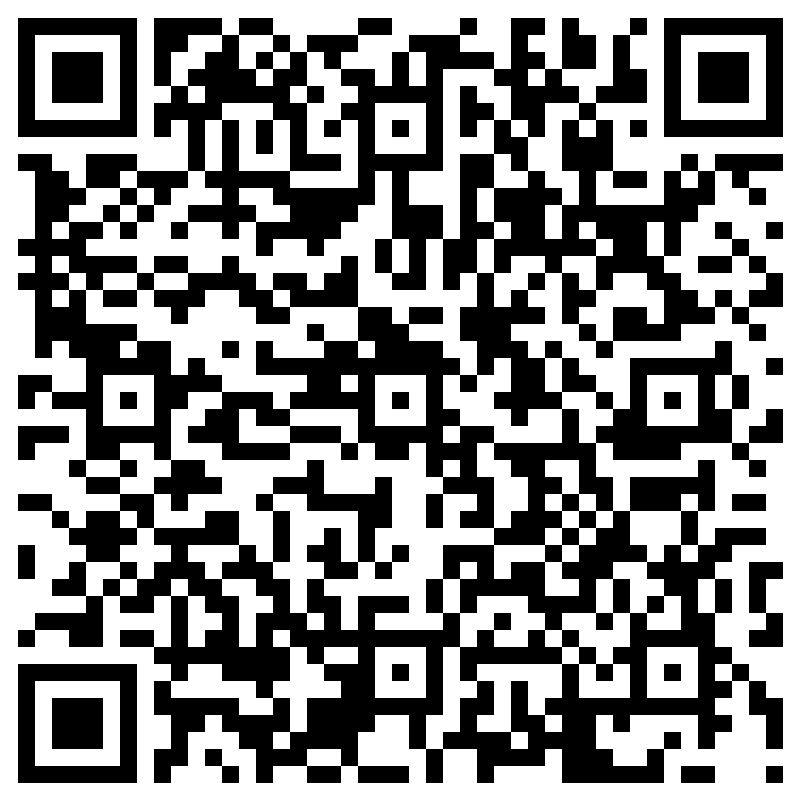 Místnost v Teams bude přístupná od 16:00. hodin. Od této doby do 17 je dobré využít k vyzkoušení funkčnosti připojení a mikrofonu. Po 17:00 hodině již nemáme kapacitu tyto záležitosti řešit. Děkujeme za pochopení.Těšíme se na Vás!Technické podmínky účasti – stabilní připojení k internetu, funkční PC nebo mobil, sluchátka a mikrofon, je-li třeba. Pro poklidný průběh akce doporučujeme vyhradit si čas pouze na tuto aktivitu, zvolit vhodné a klidné prostředí bez zbytečných ruchů okolí. Děkujeme.
Doporučujeme také pročíst si návod a informace o připojování na následujícím odkazu.https://www.sons.cz/Navod-na-pripojeni-ke-schuzce-v-MS-Teams-P4012017.htmlZa tým SONS online, Hanka Petrová